בחלק הטופס "מידע על הריקוד התחרותי" נא לבחור/לרשום קבוצת גיל* מטבלה למטה   אני מסכים/ה עם התנאים והכללים הפסטיבל –תחרות ומאשר/ת נכונות הפרטים אשר הוננסתי לטופס זה.תאריך 		שם ושם משפחה  הערות:הפרטים מטופס זה ישתמשו לצרכי ארגון הפסטיבל-תחרות בלבד;בעת מילוי הטופס ב-WORD  יש להשתמש בחצים ↓ ↑ למעבר בין השדות: לאחר הכנסת נתונים יש לשמור את הטופס;נא לשלוח את הטופס השמור למארגנים עד לתאריך 01 נובמבר 2020www.jerusalem-gold.org			  jerusalemdances@gmail.com		  +972547330500	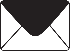 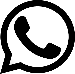 פרטי המשתתףפרטי המשתתףפרטי המשתתףשם הארגוןשם הלהקה/ סטודיו לריודיםעירשם המנהל/תשם כוריאוגרף/יתפרטים ליצירת קשרפרטים ליצירת קשרפרטים ליצירת קשרמס' טלפון קווימס' טלפון סלולרימס' וואטסאפ/וייברכתובת דואר אי-מיילמידע על הריקוד התחרותימידע על הריקוד התחרותימידע על הריקוד התחרותימס' משתתפיםקבוצת גיל*נומינציהשם הריקוד שם הריקוד 1 1 2 2 3 3 סה"כ משתתפים בנומינציות נוספותסה"כ משתתפים בנומינציות נוספותהיפ הופברייקדאנסריקוד עםריקוד מודרניג'אזגילאים 10-8גילאים 10-8גילאים 10-8גילאים 12-9גילאים 12-9גילאים 13-11גילאים 13-11גילאים 13-11גילאים 16-13גילאים 16-13גילאים 16-14גילאים 16-14גילאים 16-1417+17+17+17+17+